Overleg coördinatieteam Onder ’t Perron24/ 06/ 2021Aanwezig: Ria, Jo, Katrijn, Ulrike, Barbara, Ignace, Annick (verslag)Verontschuldigd:Vorig verslag:Deelname inclusiebeurs:Barbara zorgt, eventueel samen met Barbara van Humival, voor een filmpje. We proberen eventueel al enkele activiteiten te filmen. Brandweer:We wachten nog op de nodige attesten. Jo bevraagt dit nog eens bij Yvan De Meyer. Deelname AvancaJammer genoeg is dit evenement wegens te weinig inschrijvingen afgelast. Coronabuurtbudget stad Deinze:Het project rond onze goodiebags werd ingediend door Ignace en Kyra waarvoor dank. We duimen voor een goede afloop. Ingebruikname ruimte + prijssetting:Compaan is bereid om €20/dagdeel te betalen. Zij maken deze zomer ook nog gebruik van de ruimte. Mobipunt: Op 23/09 is er in samenwerking met Degage een bijeenkomst in het buurpunt voorzien. Begin september zou er ook nog een infoavond rond duurzame mobiliteit met mobipunt georganiseerd worden. Website: Ulrike en Barbara zijn hier volop mee bezig. Teksten mogen nog steeds doorgestuurd worden. Vorming Cera Boost je buurtpunt:De tweede sessie van deze vorming gaat over de visie, missie van het project in de optiek van een snel veranderende wereld. Fairtrade fietstocht:Deze gaat door op 25/09. Ria en Ignace hebben deze morgen de organiserende werkgroep van deze fietstocht Onder ’t Perron mogen ontvangen. De bedoeling is dat het buurtpunt een stopplaats is. De wereldwinkel staat zelf in voor de aankoop van de drank. Het is de bedoeling dat er iemand van ons aanwezig is om de nodige uitleg van ons project te doen. Men mag starten tussen 10 en 14h en einde is voorzien rond 18h. Er kunnen eventueel ook enkele cliënten van ons samen met vrijwilligers of mensen uit de stuurgroep meehelpen die dag. Bij inschrijving zou men een goodiebag ontvangen met onder andere daarin eventueel onze folder, de bestaande kalender en info rond mobipunt. Nieuwe agendapunten:Info bijeenkomst directies: Kosten: Volgens de directies dient binnen de werking van het buurtpunt het accent te liggen op: Ontmoeting en verbindingInclusieve en overstijgende dagbestedingGebruik maken van de ruimteWinkel Koffie aanbieden aan de gebruikers van de ruimte, wachtende, passanten Btw-regeling te vermijden. Vandaar dat men afstapt van koffie- en soepbar. Volgende beslissingen werden er genomen in het kader van budgetbeheer: Vaste maandelijkse kosten (website, kalender, wifi, energie, …) bedragen +/- € 300. Deze worden vanaf september maandelijks door de 4 voorzieningen, elk € 75, gedragen. Verder werden onderstaande onmiddellijke kosten ook in rekening gebracht: Logo & website: € 2.420,-Bijkomende kosten website: € 1.190,-Bestickering ramen, kosten winkel: € 6.850,-In orde brengen elektriciteit: € 5.000,-Dit komt op een totaal van ongeveer € 15.000,- . Ook deze kosten worden door de 4 voorzieningen, elk € 3.750,- , betaald. De directies vragen ook om onmiddellijk een deftige combikoelkast en koffiezet te voorzien. Zie voorstel Jo. We gaan wel voor een energiezuinige koelkast. Annick bekijkt dit. Het budget die momenteel voor de inrichting van de winkel voorzien wordt is € 5.000,- . Dit budget kan nog aangevuld worden met een sponsorbedrag vanuit Cerafoundation. De producten van de voorzieningen zouden naast producten wereldwinkel kunnen verkocht worden. De bedoeling is wel dat er per verkocht product slechts een kleine winstmarge binnen het buurtpunt gegenereerd wordt. Zie bv 90% kostprijs terug naar voorziening en 10% in kas buurtpunt. Dossier dient tegen 09/09 binnen te zijn. Winkel zou vanaf januari 2022 operationeel moeten zijn en de take away koffie na installatie keuken. Zie januari 2023 zoals voorzien door Vinci. Organisatiestructuur:Men stapt af van het idee om een VZW op te richten, zie teveel voorwaarden en complicaties om dit op te richten. Volgende structuur wordt voorgesteld: Coördinatieteam: zie huidige vorm en werking.                                 Komen 8 à 10/jaar samen. Tekenen het beleid uit.                                  Blijven ook de trekkers van de diverse werkgroepen.                                  Er wordt ook nog een oproep gedaan naar de huidige stuurgroep om nog                                  met nog 1 à 2 vertegenwoordigers aan CT te laten deelnemen. Stuurgroep: bestaande uit vrijwilligers, buren en sympathisanten.                       Komen 2/jaar samen                      Deze kunnen deelnemen aan diverse ad hoc werkgroepen. Directies: komen ook 2/jaar samen. = algemene vergaderingDaarnaast wordt er een coördinator voor 8h/week aangesteld. Ten Dries levert ook 2h/week aan, maar dit via Barbara. Deze 2h zouden ingevuld worden met de opmaak van de kalender + administratieve opvolging planning ruimtes. De huidige opgespaarde punten van Yvan zullen worden ingezet voor opvolging technische vragen en 2h schoonmaak buurtpunt/week. Overlopen vacature coördinator: Na aanpassing tekst door Jo wordt deze intern verspreid. 
Is een serieuze functie met accent op het netwerken en zoeken naar sociale cohesie. 
Is ook wel een functie met veel verantwoordelijkheden. 
Hopelijk vinden we die witte raaf die dit alles kan realiseren. Bestickering: Volgende zaken worden geschrapt: soep, koffie en winkelpunt. Vinci: We zitten in de tweede ronde. De bedoeling is nu dat er een bezoek plaats vindt waarbij de uitvoerbaarheid en toepasselijkheid van het project wordt toegelicht. Annick maakt een Cally op. IOED:Vraag vanuit IOED (Intergemeentelijk onroerend erfgoed) om een pancarte rond de geschiedenis van het station aan het venster te hangen. Dit van eind augustus tot half oktober. Gedurende deze periode wordt er een fietsroute langsheen de verschillende stations van Deinze georganiseerd waarbij men aan de hand van infoborden kennis kan maken met hun geschiedenis. Wereldvrouwen Femma: Femma zet momenteel sterk in op de inclusie van geëmigreerde dames. De contactpersoon en 3 coaches kwamen op kennismakingsgesprek bij Ulrike. Zij waren zeer enthousiast rond het buurtpunt. Ook de echtgenote van Sahidha (contactpersoon) is iemand die binnen Landegem volop bezig is met inclusieve werking van verenigingen binnen Landegem. Een dame om te leren kennen!Op de planning:Volgend overleg coördinatieteam: 13/07/2021 van 9 tot 12Agenda: bespreking projectoproep rond zorgzame buurten. 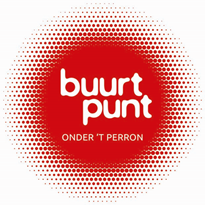 